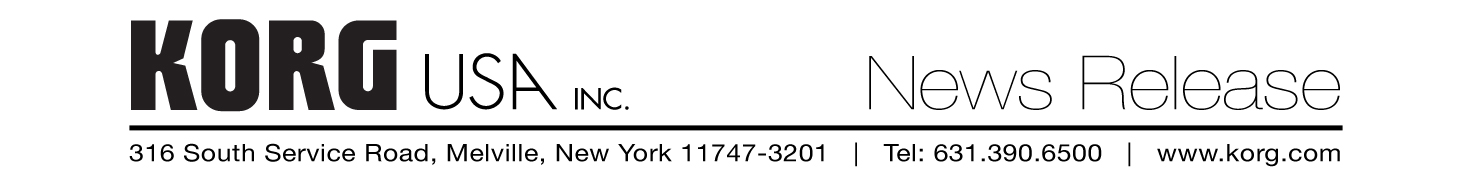 Morgan Walker – KORG USA
Morganw@korgusa.com
P: 631-816-5915For Immediate ReleaseKorg USA Inc. acquires majority interest in bass equipment manufacturer Darkglass Electronics Helsinki-based Darkglass manufactures handmade bass gear: pedals, amplifiers, cabinets and accessoriesMelville, NY – May 19, 2022 – Korg USA Inc., the U.S. distributor of several top musical instrument brands, announces that it has acquired a majority interest in Darkglass Electronics, a Helsinki, Finland-based manufacturer of handmade bass guitar equipment. Korg USA has been serving as the U.S./Canadian distributor for Darkglass products since late 2019, and the acquisition furthers the company’s long-term strategy of growing its portfolio of brands in the bass market. In recent years Korg USA has purchased Spector Bass and Aguilar Amplification.  The announcement was made by Korg USA Inc. President Joe Castronovo. “This acquisition is aligned with our strategy to position Korg USA as a leader in the bass gear category,” shared Castronovo. “We have developed a deep admiration for the brand’s cutting-edge reputation of being innovative and player-centric. Korg USA is proud to invest in the future of Darkglass, and we are excited to share their products with the music community, alongside our other respected brands.”Darkglass Managing Director Marcos Barilatti will remain in his current position, overseeing the day-to-day operations and manufacturing at the Darkglass HQ in Helsinki. Since CEO Douglas Castro founded Darkglass in 2009, the company has built a reputation as one of the fastest-growing bass brands on a global level. “As a bassist, I started Darkglass to engineer the products I always dreamed of having. Shortly after, the dream grew to become a top player in the bass segment,” stated Castro. “Having worked with Korg USA for many years and seeing first-hand their incredible work empowering the brands that have joined their group, I do not doubt that they will help fulfill all of these ambitions and beyond. As a former owner and now future user, I am incredibly excited to see the next chapter in the Darkglass story–I am sure that the best is yet to come,” added Castro. For more information about Darkglass Electronics, visit www.darkglass.com. For Korg USA, visit www.Korgusa.com. Photo file: KorgUSA_Darkglass.JPGPhoto caption: Pictured L-R: Diana Cecchini (Korg USA Inc. CFO, VP of Finance); Marcos Barilatti (Darkglass Electronics Managing Director), Joe Castronovo (Korg USA Inc. President), Douglas Castro (Darkglass Electronics CEO) and Brian Piccolo (Korg USA Inc. Director of Brand Management). 